V zdravstvenih centrih, ki jih v sodelovanju z misijonarji podpira Karitas, rešujejo življenja podhranjenih otrokSophie Nyiratunga iz podeželskega kraja Gasenyi na območju Mukunga v SV Ruadni je štiri in pol letna deklica, ki se je rodila staršema Elimeleku Bagenzi in Pascasiji Nyirahabimana kot deveti otrok v družini. Sophie ima sedaj še mlajšo, eno leto staro sestrico. Zaradi revščine je njenim staršem pogosto težko nahraniti vse otroke. Imata le majhen kos zemlje, ki ga obdelujeta za preživetje družine. Če je slaba letina, ki so zaradi posledic podnebnih sprememb vse pogostejše v teh krajih, je še toliko težje. 9. aprila 2014 je mamica Pascasija pripeljala hčerko Sophie v zelo kritičnem stanju podhranjenosti po pomoč v zdravstveni center v Mukungu v Ruandi v okviru katerega deluje tudi center za podhranjene otroke. 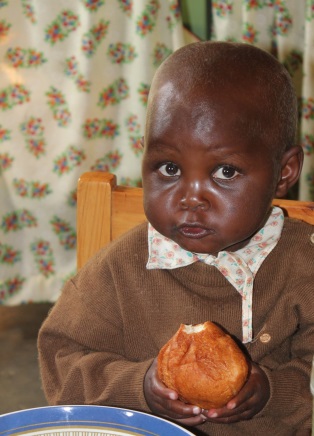 Slovenska karitas od leta 2007 dalje spremlja na terenu in podpira zdravstveni center v Mukungu v Ruandi, ki ga vodi slovenska misijonarka s. Vesna Hiti pod okriljem organizacije Compaigne des Filles de la Charite. V teh letih je Karitas podprla obnovo dotrajane strehe in prostorov centra, nakup potrebne opreme in sončnih celic. V letih 2013 in 2014 je s. Vesna Hiti Slovensko karitas prosila tudi za podporo pri nakupu 7 ton hrane za pomoč podhranjenim otrokom in revnih bolnikov, ki jih oskrbijo v centru, kajti od države ne dobijo zadostne podpore za ta namen. Podhranjenih otrok v starosti od 0 do 5 let pa je v teh krajih glede na statistike vsaj 1/3 med vsemi. Življenje deklice Sophie Nyiratunga je viselo na nitki, ko jo je mama pripeljala v ta zdravstveni center. Sestra Vesna Hiti in lokalni zdravstvenimi delavci so jo takoj vzeli v bolnišnično oskrbo in ji posvetili vso skrb in ljubezen. »Njeno telo je bilo takrat zelo napihnjeno, koža na nogah se ji je luščila in iz oteklin ji je odtekala voda. Zaradi  otečenega obrazka je bilo eno oko popolnoma zaprto, z drugim pa je žalostno gledala okrog in spraševala, kaj smo ji prinesli za jesti«, je povedala sestra Vesna Hiti. Deklica Sophie je na vso srečo od prvega trenutka pridno sodelovala pri zaužitju hranljivih obrokov, kajti mnogokrat imajo hudo podhranjeni otroci na začetku velik problem pri tem, ker so njihova usta zelo izsušena in morajo tako dobiti hrano po cevkah ali pa jo zavračajo. Kot tudi drugi hospitalizirani podhranjeni otroci, je deklica Sophie Nyiratunga dobila 5 obrokov dnevno, ki jih je z veseljem pojedla. Tako je v eni roki držala kos kruha, v drugi piškot in še krožnik pripravljene hrane v naročju. Dokler se njeno stanje ni izboljšalo je bila deklica Sophie zelo žalostna, kar je značilno za močno podhranjene otroke. Ko jo je po dobrem mesecu v centru obiska tudi predstavnica Slovenske karitas, je bilo njeno stanje že boljše, bila je že skoraj tako vesela in igriva kot zdravi otroci. V intenzivni oskrbi v centru je Sophie ostala vse do 26. maja 2014. Vsi zaposleni so jo zelo vzljubili. Po okrevanju je odšla v domačo oskrbo, ter bila preko centra za podhranjene v Mukungu spremljana enkrat tedensko še sest mesecev, skupaj z drugimi kronično podhranjeni otroci, ki jih oskrbijo do 130 na leto. Ob obiskih je dobila 2 topla obroka ter hrano za cel teden za domov. Deklica Sophie Nyiratunga je sedaj popolnoma zdrava in zanjo skrbi njena starejša sestra. Tako veliko število otrok v družini (10) mamo zagotovo presega. Poleg vsega je bila mama prepričana, da stanje Sophie ni bolezen podhranjenosti, pač pa zastrupitev, ki so jo povzročili »hudobni« sosedje. Veseli smo, da se je zgodba deklice Sophie končala tako srečno, kajti včasih se žal zgodi da ti otroci prepozno dobijo pomoč in žal nekateri med njimi izgubijo tudi življenje. Sofija je tako le en primer podhranjenih otrok med nešteto drugimi. Zgodi se, da v centru za podhranjene v Mukungu zaradi hude in kronične podhranjenosti večkrat sprejmejo v dvomesečno  bolnišnično oskrbo iste otroke, še posebej tiste, ki so več ur hoda oddaljeni od centra in jih zdravstveni delavci žal ne morejo potem spremljati ambulantno enkrat tedensko. Ko jih po dveh mesecih zdravstveni delavci pošljejo domov popolnoma okrepljene, se po nekaj mesecih zaradi kritične podhranjenosti zopet vrnejo v bolnišnično oskrbo. Pri takšnih otrocih večinoma ostanejo trajne posledice na njihovem psihofizičnem in intelektualnem razvoju. Ti otroci ne zrastejo svojim letom primerno (na primer 10-letni otrok zgleda kot 5 let star), težje se učijo v šoli … Zato je nujno potrebno, da celotna mednarodna skupnost uperi vse moči, da se zagotovi hrana za vse prebivalce sveta. Na Slovenski karitas si želimo, da bo to eden izmed najpomembnejših ciljev novega razvojnega okvira po letu 2015. 